Request for Placement of Roadside Memorial MarkerNote: Copy of Accident Report must be attached for request to be considered.Date of Request  		Date of Accident  	Name to be Printed on Marker                                                                                                                      Name of Roadway and Location of the MarkerPerson Making RequestFirst Name                                                        Last Name                                                                              Address City                                                                                  State          Zip                       Phone Email Signature                                                                                           CommentsThe following section is to be completed by a family member if a friend is making the request.Authorization by Family Member of the DeceasedFirst Name                                                                          Last Name     Relationship to the Deceased:           Relative             FriendAddress                                                                                                                                                                     City                                                                                         State           Zip                     Phone    EmailSignature                                                                                           CommentsAttach check or money order for the amount of $100 made payable to theGeorgia Department of Transportation.Mail request, payment and accident report to:GDOT State Maintenance Engineer600 W. Peachtree St., 10th FloorAtlanta, GA 30308Phone: 404‐631‐1933Georgia Department of Transportation Use OnlyDistrict 	    County                                Route_ 	        MP 	                       Pos        NegApproved           	                  Date           	Title 	The signature below certifies that a memorial Sign has been placed on a state highway system with the name of the above deceased by the Georgia Department of TransportationDistrict Maintenance Engineer	Date InstalledReferences:None. History: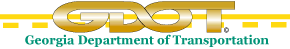 GDOT PublicationsPolicies & ProceduresGDOT PublicationsPolicies & ProceduresForm Word: - Form Word: - Form Word: - Form Word: - Section:Section:Reports To: Reports To: Office/Department: Office/Department: Contact: Contact: 